GUÍA FORMATIVA UNIDAD 1Guía n° 2  (Religión) Sexto BasicoITEM I.- PRESENTACIÓN DEL CONTENIDO. ( lee atentamente el texto)    EL NUEVO TESTAMENTO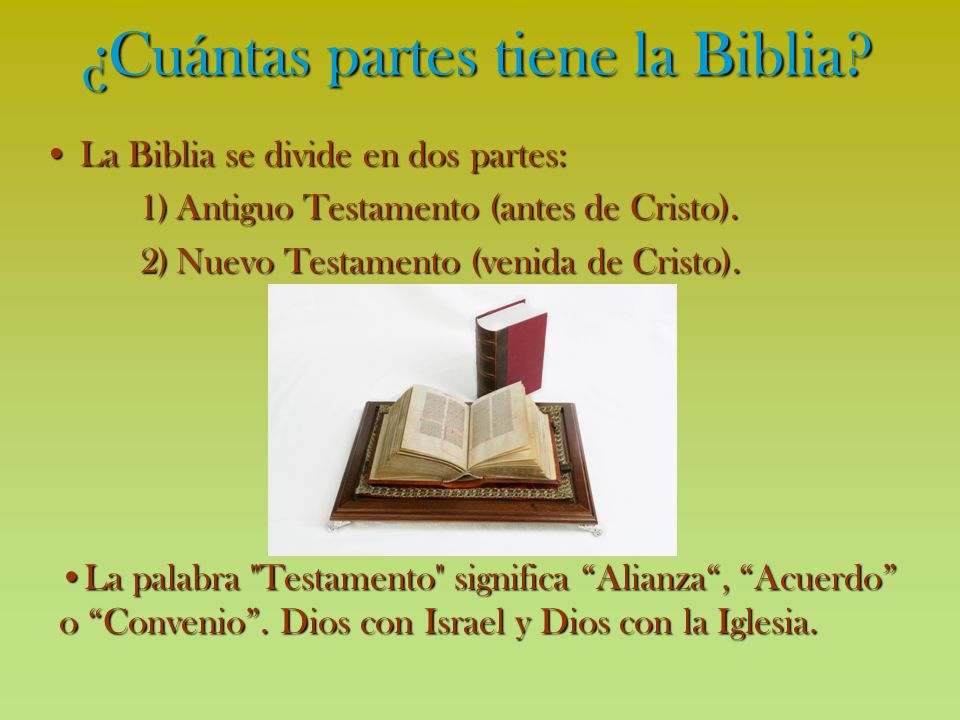 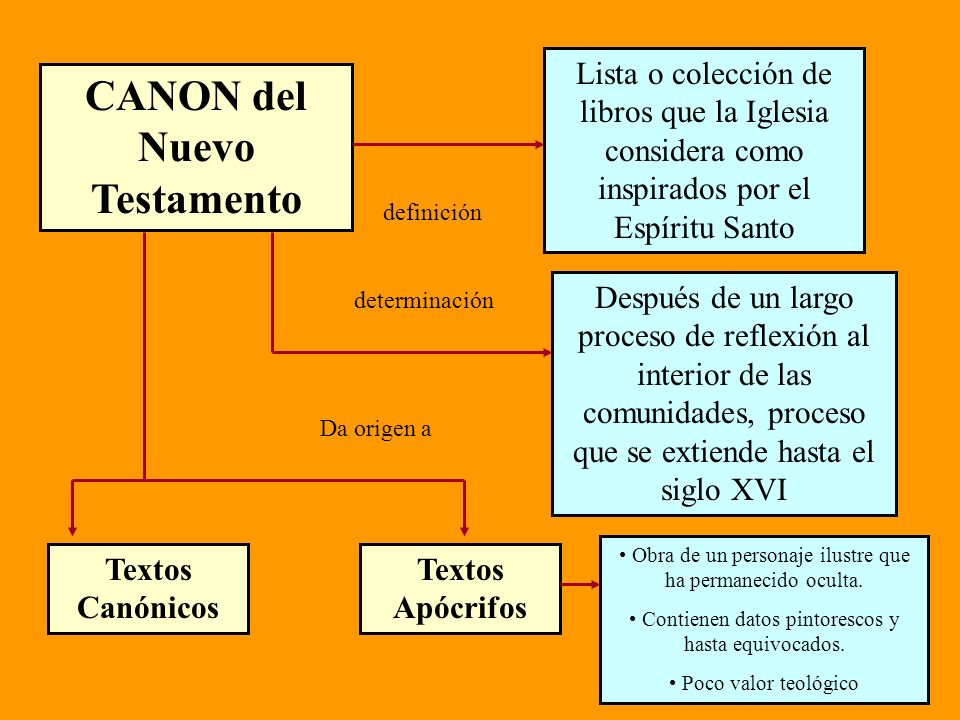 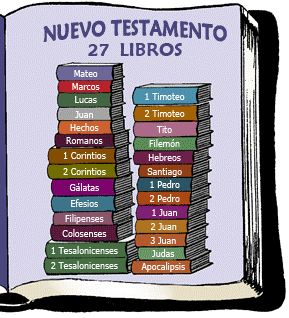 ITEM II.- PRÁCTICA GUIADA  Lee las instrucciones y colorea los distintos caminos.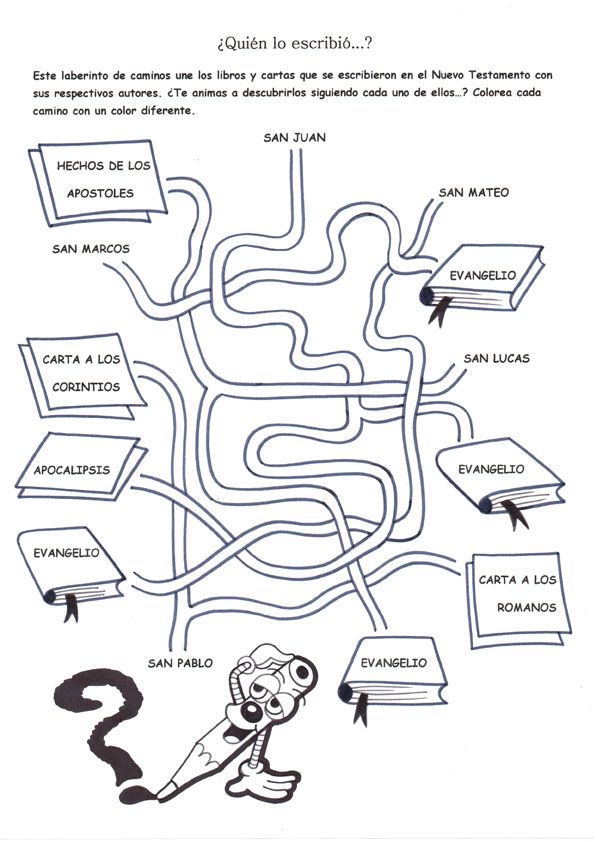 ITEM III.- PRÁCTICA AUTÓNOMA Y PRODUCTO. Pinta el dibujo y resuelve la sopa de letras.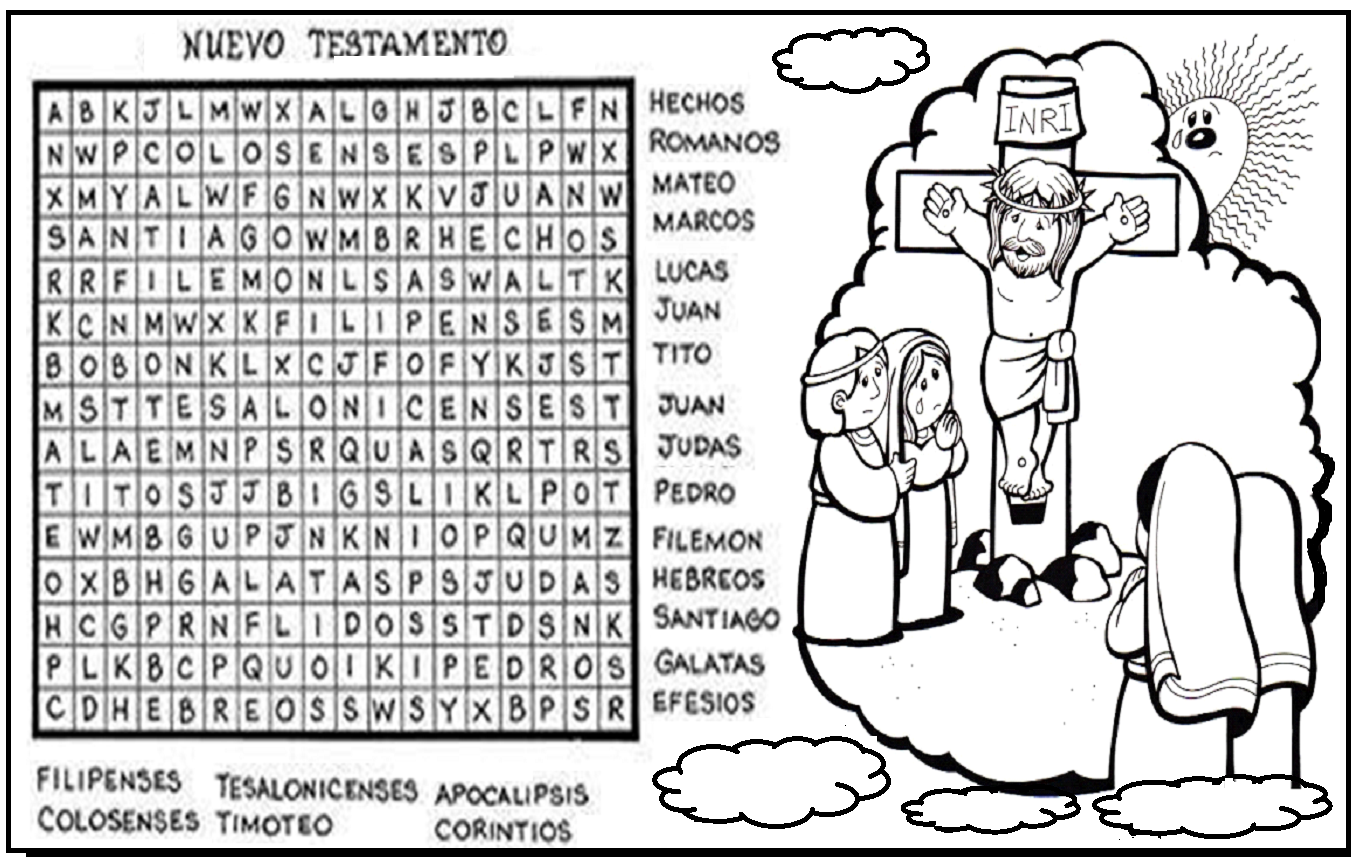 Nombre:Curso:FechaLee atentamente las indicaciones y luego desarrolla la actividad.La guía debe entregarse (enviarse por correo) con fecha01 /04/2020 a la profesora de religión. Objetivos: Descubrir en las prácticas rituales cristianas, modos de encuentro entre el Señor Jesús y la comunidad de sus seguidores.Contenidos: Jesucristo, Hijo, Hermano y Señor: Celebrativa